Übersicht: Die Handzeichen des Einweisers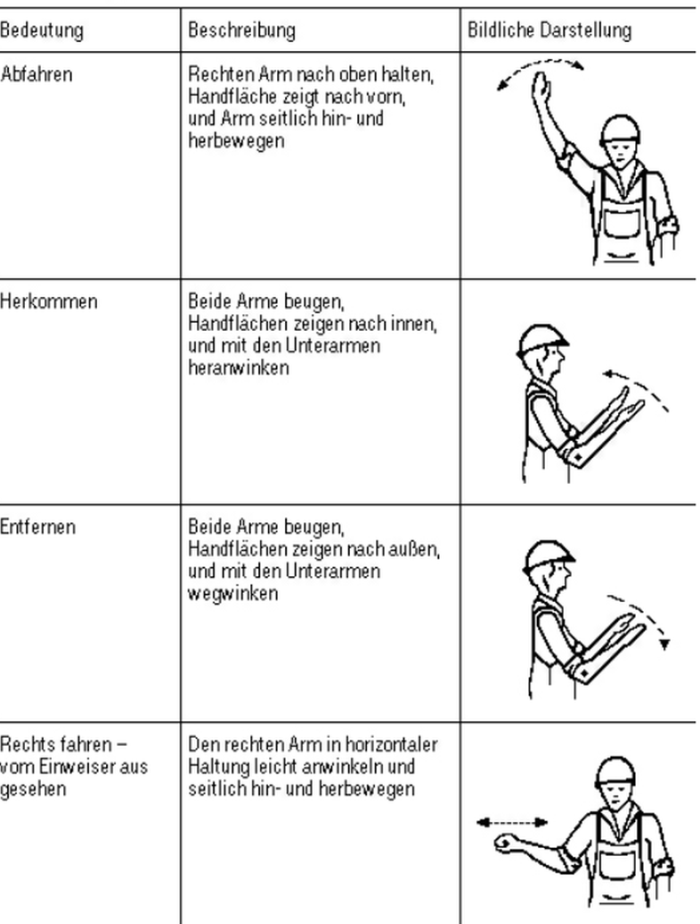 